MENSTRUALNI KOLEDAR - moški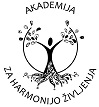 Datum prvega dne krvavitve:  _______________      DATUM: vnesite datum prvega dne krvavitve. Datum vam bo povedala vaša partnerka na dan, ko bo začela krvaveti. Prosim, da koledarček izpolnjujete vsak dan sproti.Razlaga pojmov:STARA MAMA ALI SEKSI BEJBA
Stara mama – se oblači v najljubša, mogoče že malo ponošena ali raztegnjena oblačila in ni prav nič seksi. Pomembno ji je, da so oblačila udobna. Hoče biti doma in gledati TV , brkljati naokoli ali delati kaj preprostega.
Seksi bejba – se lepo obleče, lahko tudi malo bolj naliči kot bi bilo zanjo običajno. Rada gre ven in se druži z drugimi ljudmi.
STABILNA ALI EMOCIONALNA 
Stabilna – precej neobčutljiva in  z lahkoto odpušča. Tudi ko rečete ali naredite kaj narobe, zaradi tega ne dela veliko prepiha.
Emocionalna  - ko ji kaj rečete ali naredite (oz. ne naredite), se hitro razburi in včasih tudi težko pozabi.
KONFUZNA ALI FOKUSIRANA IN JASNA 
Konfuzna - Ne morete razumeti kaj sploh hoče. Niste prepričani, če sama ve kaj hoče. Reče eno in ko to naredite, ugotovi, da bi v bistvu rada nekaj drugega. Lahko se zgodi, da pozablja stvari ali jih naredi odsotno in površno.
Fokusirana in jasna – jasno pove kaj hoče. Danes dejansko zgleda, da ji je tudi v resnici zelo jasno kaj hoče.LJUBEČA IN RAZUMEVAJOČA ALI GROZILDA
Ljubeča in razumevajoča – z njo se res lahko pogovarjate. Zdi se, da vas razume.
Grozilda – ne veste kaj ji je šinilo v glavo, ampak zgleda, da se z njo sploh ne da razumno pogovarjati.
PRIPRAVLJENA NA SPOLNOST
OSTALOTukaj lahko napišete kakršenkoli komentar o tem kakšna se vam zdi vaša draga danes, napišite če se je zgodilo kaj posebnega, kar lahko pojasni njeno stanje... (npr. otrok je iz šole prinesel ukor, umrla ji je prijateljica....)DANSTARA MAMA ali SEKSI BEJBASTABILNA  ali EMOCIONALNA KONFUZNA ali FOKUSIRANA IN JASNARAZUMEVAJOČA ALI GROZILDAPRIPRAVLJENA NA SPOLNOST?OSTALO (kaj bi šeželeli pripomniti - karkoli)Primer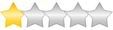 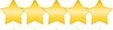 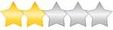 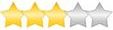 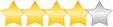 Obležala je z 39 vročine1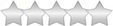 23456789101112131415161718192021222324252627282930ČISTA STARA MAMAPobarvajte eno zvezdico, če se vam vaša partnerka danes zdi čista stara mama, dve če sicer kaže nekatere simptome stare mame, vendar ni krize, tri, če ni niti stara mama, niti seksi bejba, štiri če izgleda bolj hot kot običajno in pet če je res huda in bi šli z njo z veseljem v javnost. Pozor!  Vse karakteristike izpolnjujete za svojo damo. Ne imejte v glavi slavnih TV zvezd ali deklic iz revij. Ocenite glede na to, koliko se vaša draga na določen dan uredi ali ne, znotraj tega kar je zanjo sprejemljivo.PRECEJ STARA MAMAPobarvajte eno zvezdico, če se vam vaša partnerka danes zdi čista stara mama, dve če sicer kaže nekatere simptome stare mame, vendar ni krize, tri, če ni niti stara mama, niti seksi bejba, štiri če izgleda bolj hot kot običajno in pet če je res huda in bi šli z njo z veseljem v javnost. Pozor!  Vse karakteristike izpolnjujete za svojo damo. Ne imejte v glavi slavnih TV zvezd ali deklic iz revij. Ocenite glede na to, koliko se vaša draga na določen dan uredi ali ne, znotraj tega kar je zanjo sprejemljivo.NEKAJ SREDNJEGAPobarvajte eno zvezdico, če se vam vaša partnerka danes zdi čista stara mama, dve če sicer kaže nekatere simptome stare mame, vendar ni krize, tri, če ni niti stara mama, niti seksi bejba, štiri če izgleda bolj hot kot običajno in pet če je res huda in bi šli z njo z veseljem v javnost. Pozor!  Vse karakteristike izpolnjujete za svojo damo. Ne imejte v glavi slavnih TV zvezd ali deklic iz revij. Ocenite glede na to, koliko se vaša draga na določen dan uredi ali ne, znotraj tega kar je zanjo sprejemljivo.PRECEJ SEKSIPobarvajte eno zvezdico, če se vam vaša partnerka danes zdi čista stara mama, dve če sicer kaže nekatere simptome stare mame, vendar ni krize, tri, če ni niti stara mama, niti seksi bejba, štiri če izgleda bolj hot kot običajno in pet če je res huda in bi šli z njo z veseljem v javnost. Pozor!  Vse karakteristike izpolnjujete za svojo damo. Ne imejte v glavi slavnih TV zvezd ali deklic iz revij. Ocenite glede na to, koliko se vaša draga na določen dan uredi ali ne, znotraj tega kar je zanjo sprejemljivo.ZARES SEKSIPobarvajte eno zvezdico, če se vam vaša partnerka danes zdi čista stara mama, dve če sicer kaže nekatere simptome stare mame, vendar ni krize, tri, če ni niti stara mama, niti seksi bejba, štiri če izgleda bolj hot kot običajno in pet če je res huda in bi šli z njo z veseljem v javnost. Pozor!  Vse karakteristike izpolnjujete za svojo damo. Ne imejte v glavi slavnih TV zvezd ali deklic iz revij. Ocenite glede na to, koliko se vaša draga na določen dan uredi ali ne, znotraj tega kar je zanjo sprejemljivo.ZELO STABILNAPobarvajte eno zvezdico, če se vam vaša partnerka danes zdi čustveno zelo stabilna, dve če je sicer stabilna vendar veste, da ne smete reči karkoli, tri, če je nekaj srednjega, torej niti preveč stabilna niti nestabilna, štiri če se vam zdi zelo emocionalna in pet, če zelo jasno kaže svoja čustva in je hitro prizadeta, če rečete ali naredite kaj ˝narobe˝. Pozor!  Vse karakteristike izpolnjujete za svojo damo. Ne glede na to ali je v osnovi bolj ali manj stabilna bo imela dneve, ko bo še bolj stabilna ali še bolj emocionalna. STABILNAPobarvajte eno zvezdico, če se vam vaša partnerka danes zdi čustveno zelo stabilna, dve če je sicer stabilna vendar veste, da ne smete reči karkoli, tri, če je nekaj srednjega, torej niti preveč stabilna niti nestabilna, štiri če se vam zdi zelo emocionalna in pet, če zelo jasno kaže svoja čustva in je hitro prizadeta, če rečete ali naredite kaj ˝narobe˝. Pozor!  Vse karakteristike izpolnjujete za svojo damo. Ne glede na to ali je v osnovi bolj ali manj stabilna bo imela dneve, ko bo še bolj stabilna ali še bolj emocionalna. NEKAJ SREDNJEGAPobarvajte eno zvezdico, če se vam vaša partnerka danes zdi čustveno zelo stabilna, dve če je sicer stabilna vendar veste, da ne smete reči karkoli, tri, če je nekaj srednjega, torej niti preveč stabilna niti nestabilna, štiri če se vam zdi zelo emocionalna in pet, če zelo jasno kaže svoja čustva in je hitro prizadeta, če rečete ali naredite kaj ˝narobe˝. Pozor!  Vse karakteristike izpolnjujete za svojo damo. Ne glede na to ali je v osnovi bolj ali manj stabilna bo imela dneve, ko bo še bolj stabilna ali še bolj emocionalna. EMOCIONALNAPobarvajte eno zvezdico, če se vam vaša partnerka danes zdi čustveno zelo stabilna, dve če je sicer stabilna vendar veste, da ne smete reči karkoli, tri, če je nekaj srednjega, torej niti preveč stabilna niti nestabilna, štiri če se vam zdi zelo emocionalna in pet, če zelo jasno kaže svoja čustva in je hitro prizadeta, če rečete ali naredite kaj ˝narobe˝. Pozor!  Vse karakteristike izpolnjujete za svojo damo. Ne glede na to ali je v osnovi bolj ali manj stabilna bo imela dneve, ko bo še bolj stabilna ali še bolj emocionalna. ZELO EMOCIONALNAPobarvajte eno zvezdico, če se vam vaša partnerka danes zdi čustveno zelo stabilna, dve če je sicer stabilna vendar veste, da ne smete reči karkoli, tri, če je nekaj srednjega, torej niti preveč stabilna niti nestabilna, štiri če se vam zdi zelo emocionalna in pet, če zelo jasno kaže svoja čustva in je hitro prizadeta, če rečete ali naredite kaj ˝narobe˝. Pozor!  Vse karakteristike izpolnjujete za svojo damo. Ne glede na to ali je v osnovi bolj ali manj stabilna bo imela dneve, ko bo še bolj stabilna ali še bolj emocionalna. POPOLNOMA KONFUZNAPobarvajte eno zvezdico, če se vam vaša partnerka danes zdi popolnoma konfuzna, dve če je sicer konfuzna ampak ima tudi trenutke, ko je skoncentrirana in pri sebi, tri, če je nekaj srednjega, torej niti preveč konfuzna niti fokusiana in jasna, štiri če se vam zdi fokusirana in jasna, ve kaj si želi in to jasno skomunicira in pet, če se vam zdi tako fokusirana in jasna, da imate skoraj občutek, da nima čustev ampak samo racio.Pozor!  Vse karakteristike izpolnjujete za svojo damo. Ne glede na to ali je v osnovi bolj ali manj konfuzna bo imela dneve, ko bo bolj in dneve, ko bo manj konfuzna ali fokusirana in jasna. KONFUZNAPobarvajte eno zvezdico, če se vam vaša partnerka danes zdi popolnoma konfuzna, dve če je sicer konfuzna ampak ima tudi trenutke, ko je skoncentrirana in pri sebi, tri, če je nekaj srednjega, torej niti preveč konfuzna niti fokusiana in jasna, štiri če se vam zdi fokusirana in jasna, ve kaj si želi in to jasno skomunicira in pet, če se vam zdi tako fokusirana in jasna, da imate skoraj občutek, da nima čustev ampak samo racio.Pozor!  Vse karakteristike izpolnjujete za svojo damo. Ne glede na to ali je v osnovi bolj ali manj konfuzna bo imela dneve, ko bo bolj in dneve, ko bo manj konfuzna ali fokusirana in jasna. NEKAJ SREDNJEGAPobarvajte eno zvezdico, če se vam vaša partnerka danes zdi popolnoma konfuzna, dve če je sicer konfuzna ampak ima tudi trenutke, ko je skoncentrirana in pri sebi, tri, če je nekaj srednjega, torej niti preveč konfuzna niti fokusiana in jasna, štiri če se vam zdi fokusirana in jasna, ve kaj si želi in to jasno skomunicira in pet, če se vam zdi tako fokusirana in jasna, da imate skoraj občutek, da nima čustev ampak samo racio.Pozor!  Vse karakteristike izpolnjujete za svojo damo. Ne glede na to ali je v osnovi bolj ali manj konfuzna bo imela dneve, ko bo bolj in dneve, ko bo manj konfuzna ali fokusirana in jasna. FOKUSIRANA IN JASNAPobarvajte eno zvezdico, če se vam vaša partnerka danes zdi popolnoma konfuzna, dve če je sicer konfuzna ampak ima tudi trenutke, ko je skoncentrirana in pri sebi, tri, če je nekaj srednjega, torej niti preveč konfuzna niti fokusiana in jasna, štiri če se vam zdi fokusirana in jasna, ve kaj si želi in to jasno skomunicira in pet, če se vam zdi tako fokusirana in jasna, da imate skoraj občutek, da nima čustev ampak samo racio.Pozor!  Vse karakteristike izpolnjujete za svojo damo. Ne glede na to ali je v osnovi bolj ali manj konfuzna bo imela dneve, ko bo bolj in dneve, ko bo manj konfuzna ali fokusirana in jasna. ZELO FOKUSIRANA IN JASNAPobarvajte eno zvezdico, če se vam vaša partnerka danes zdi popolnoma konfuzna, dve če je sicer konfuzna ampak ima tudi trenutke, ko je skoncentrirana in pri sebi, tri, če je nekaj srednjega, torej niti preveč konfuzna niti fokusiana in jasna, štiri če se vam zdi fokusirana in jasna, ve kaj si želi in to jasno skomunicira in pet, če se vam zdi tako fokusirana in jasna, da imate skoraj občutek, da nima čustev ampak samo racio.Pozor!  Vse karakteristike izpolnjujete za svojo damo. Ne glede na to ali je v osnovi bolj ali manj konfuzna bo imela dneve, ko bo bolj in dneve, ko bo manj konfuzna ali fokusirana in jasna. ZELO LJUBEČA IN RAZUMEVAJOČAPobarvajte eno zvezdico, če se vam vaša partnerka danes zdi zelo ljubeča in razumevajoča, skoraj že malo neobičajno zanjo, dve če je ljubeča in razumevajoča, tako da je pravo veselje biti v njeni družbi tri, če je nekaj srednjega, torej niti preveč ljubeča in razumevajoča niti grozilda, štiri če se vam zdi kar mala grozilda in pet, če sploh ne veste kaj ji je šinilo v glavo, ampak je čisto grozna.LJUBEČA IN RAZUMEVAJOČAPobarvajte eno zvezdico, če se vam vaša partnerka danes zdi zelo ljubeča in razumevajoča, skoraj že malo neobičajno zanjo, dve če je ljubeča in razumevajoča, tako da je pravo veselje biti v njeni družbi tri, če je nekaj srednjega, torej niti preveč ljubeča in razumevajoča niti grozilda, štiri če se vam zdi kar mala grozilda in pet, če sploh ne veste kaj ji je šinilo v glavo, ampak je čisto grozna.NEKAJ SREDNJEGAPobarvajte eno zvezdico, če se vam vaša partnerka danes zdi zelo ljubeča in razumevajoča, skoraj že malo neobičajno zanjo, dve če je ljubeča in razumevajoča, tako da je pravo veselje biti v njeni družbi tri, če je nekaj srednjega, torej niti preveč ljubeča in razumevajoča niti grozilda, štiri če se vam zdi kar mala grozilda in pet, če sploh ne veste kaj ji je šinilo v glavo, ampak je čisto grozna.MALA GROZILDAPobarvajte eno zvezdico, če se vam vaša partnerka danes zdi zelo ljubeča in razumevajoča, skoraj že malo neobičajno zanjo, dve če je ljubeča in razumevajoča, tako da je pravo veselje biti v njeni družbi tri, če je nekaj srednjega, torej niti preveč ljubeča in razumevajoča niti grozilda, štiri če se vam zdi kar mala grozilda in pet, če sploh ne veste kaj ji je šinilo v glavo, ampak je čisto grozna.VELIKA GROZILDAPobarvajte eno zvezdico, če se vam vaša partnerka danes zdi zelo ljubeča in razumevajoča, skoraj že malo neobičajno zanjo, dve če je ljubeča in razumevajoča, tako da je pravo veselje biti v njeni družbi tri, če je nekaj srednjega, torej niti preveč ljubeča in razumevajoča niti grozilda, štiri če se vam zdi kar mala grozilda in pet, če sploh ne veste kaj ji je šinilo v glavo, ampak je čisto grozna.NIMAM ŠANSEPobarvajte eno zvezdico, če veste, da bi bilo vsakršno poskušanje, da jo prepričate v spolnost odveč, dve če menite, da imate zelo malo šans in da bi se morali zelo, zelo potruditi, da bi jo prepričali pa še potem bi najverjetneje slabo sodelovala, tri, če niste prav gotovi ampak ocenjujete, da je približno 50% možnosti, da vam uspe, štiri če veste, da bi jo brez težav prepričali in zainteresirali za ljubljenje in pet, če ljubljenje predlaga ona.Pozor!  Ne sprašujem ali ste se z njo dejansko ljubili, ampak kako ocenjujete svoje možnosti.ZELO MALO VERJETNOPobarvajte eno zvezdico, če veste, da bi bilo vsakršno poskušanje, da jo prepričate v spolnost odveč, dve če menite, da imate zelo malo šans in da bi se morali zelo, zelo potruditi, da bi jo prepričali pa še potem bi najverjetneje slabo sodelovala, tri, če niste prav gotovi ampak ocenjujete, da je približno 50% možnosti, da vam uspe, štiri če veste, da bi jo brez težav prepričali in zainteresirali za ljubljenje in pet, če ljubljenje predlaga ona.Pozor!  Ne sprašujem ali ste se z njo dejansko ljubili, ampak kako ocenjujete svoje možnosti.50/50Pobarvajte eno zvezdico, če veste, da bi bilo vsakršno poskušanje, da jo prepričate v spolnost odveč, dve če menite, da imate zelo malo šans in da bi se morali zelo, zelo potruditi, da bi jo prepričali pa še potem bi najverjetneje slabo sodelovala, tri, če niste prav gotovi ampak ocenjujete, da je približno 50% možnosti, da vam uspe, štiri če veste, da bi jo brez težav prepričali in zainteresirali za ljubljenje in pet, če ljubljenje predlaga ona.Pozor!  Ne sprašujem ali ste se z njo dejansko ljubili, ampak kako ocenjujete svoje možnosti.SKORAJ ZAGOTOVO BO ZAPobarvajte eno zvezdico, če veste, da bi bilo vsakršno poskušanje, da jo prepričate v spolnost odveč, dve če menite, da imate zelo malo šans in da bi se morali zelo, zelo potruditi, da bi jo prepričali pa še potem bi najverjetneje slabo sodelovala, tri, če niste prav gotovi ampak ocenjujete, da je približno 50% možnosti, da vam uspe, štiri če veste, da bi jo brez težav prepričali in zainteresirali za ljubljenje in pet, če ljubljenje predlaga ona.Pozor!  Ne sprašujem ali ste se z njo dejansko ljubili, ampak kako ocenjujete svoje možnosti.ONA ˝NAPADA˝Pobarvajte eno zvezdico, če veste, da bi bilo vsakršno poskušanje, da jo prepričate v spolnost odveč, dve če menite, da imate zelo malo šans in da bi se morali zelo, zelo potruditi, da bi jo prepričali pa še potem bi najverjetneje slabo sodelovala, tri, če niste prav gotovi ampak ocenjujete, da je približno 50% možnosti, da vam uspe, štiri če veste, da bi jo brez težav prepričali in zainteresirali za ljubljenje in pet, če ljubljenje predlaga ona.Pozor!  Ne sprašujem ali ste se z njo dejansko ljubili, ampak kako ocenjujete svoje možnosti.